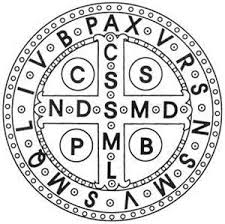 Osnovna glazbena škola        sv. Benedikta   Zadar, Madijevaca 10Zaključci98. sjednica Učiteljskog vijeća Osnovne glazbene škole sv. Benedikta, održane 25. travanja 2024. godine u 8:30Na sjednici nazočni:B. M., B. Z., B. A., C. G., J. B. T., M. Š. S., S. M., D. A.Opravdano odsutni: I. G., Š. T. I. i Š. H.Dnevni red: Usvajanje zapisnika 97.sjednice UVOrganiziranje terenske nastavePredstavljanje škole po OŠ Audicije za upisPrihvaćanje programa stažiranja pripravniceRaznoPredloženi dnevni red je jednoglasno usvojenAd 1)Jednoglasno se usvaja zapisnik 97. sjednica Učiteljskog vijeća OGŠ sv. Benedikta održane 15. veljače 2024. godine u 8:30Ad 2)Zaključeno je da će se datum i odredište izleta predškolaca i učenika 1. i 2. razreda odrediti dogovorno, a dogovor će voditi razrednica.Vezano za sudjelovanje učenika 3.-6.r. na Smotri glazbenih aktivnosti KOŠ, određeno je tko od učitelja ide u pratnji učenika.Ad 3)Zaključeno je da će ravnatelj zatražiti od OŠ u Zadru kad bi se mogli održati animacijski koncert te da će se potom stvoriti timovi za posjet školama.Ad 4)Zaključeno je da će prvi termin audicija biti 5. lipnja 2024. od 17:00h, a drugi termin će se održati prvi tjedan poslije nastave na prijedlog učitelja A.B. i T.J.B.Ad 5)Program stažiranja pripravnice A. D: prihvaćen je jednoglasno.Ad 6)Po završetku humanitarne akcije „Pomozi da vozi“ postoji zadovoljstvo postignutim.Dogovoren je termin i način dočeka trkača Utrke mira, u četvrtak, 2 svibnja 2024. od 16h.Portal 023 treba zamoliti da izmijeni fotografiju uz objavu Smotre učenika glasovira Zadarske županije. 
Sjednica je završila u 9:33.KLASA: 007-04/24-03/1URBROJ: 2198-01-47-01-24-4U Zadru, 25. travnja 2024. godineZapisničar:M. S.